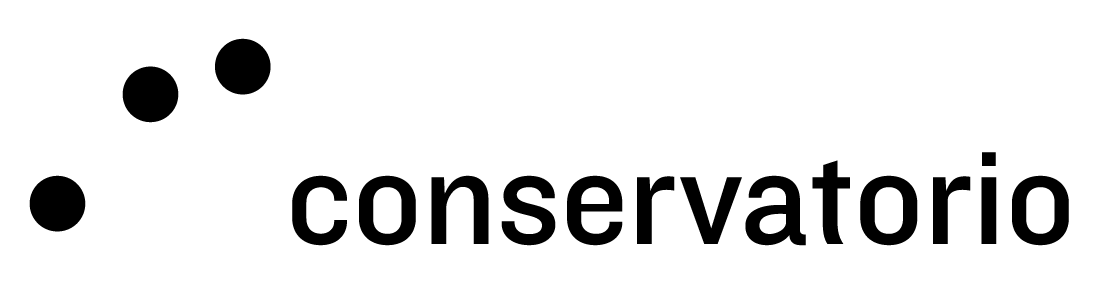 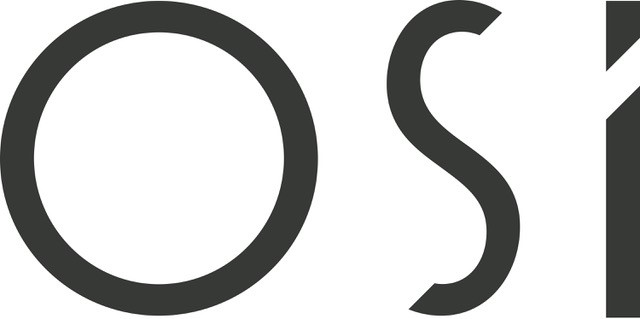 Orchestra della Svizzera italianaComunicazione per le Associazioni culturaliLunch with OSI
LAC Lugano, giovedì 28 settembre 2023 ore 12.30
Concerti OSI al LACLAC Lugano, giovedì 28 settembre ore 20.30
Orchestra della Svizzera italiana
Orchestra sinfonica del Conservatorio della Svizzera italianaMarkus Poschner direttoreSolista Erica Eloff sopranoLugano, 22 settembre 2023Due numi tutelari della musica, Richard Strauss e Gustav Mahler, sono al centro dell’apertura di stagione dei concerti OSI al LAC sotto la direzione di Markus Poschner, in cui si rinnova la collaborazione fra l’OSI e i giovani del Conservatorio della Svizzera italiana. Prima del concerto, sul mezzogiorno, ci sarà anche il primo Lunch with OSI della stagione, con un “assaggio” del programma a cura del Maestro Poschner. Giovedì 28 settembre 2023 alle ore 20.30 si inaugura la nuova stagione 2023/24 dei Concerti OSI al LAC. Il direttore principale Markus Poschner, alla testa dell’Orchestra della Svizzera italiana, torna a collaborare con l’Orchestra sinfonica del Conservatorio della Svizzera italiana dopo i successi degli ultimi anni tra cui – ricordiamo – il concerto con La Valse di Ravel e Le sacre du printemps di Stravinskij nell’ottobre 2021 al LAC. La serata del 28 settembre presenta due capolavori rispettivamente di Richard Strauss e Gustav Mahler, che si incrociano, uno al tramonto e l’altro agli esordi del proprio percorso compositivo in ambito sinfonico.Di Richard Strauss si potrà infatti ascoltare una sorta di testamento-addio, gli Ultimi quattro lieder (Vier letzte Lieder) per soprano e orchestra, composti durante il periodo di esilio in Svizzera, fra Montreux e Pontresina. Solista sarà il soprano sudafricano Erica Eloff.Di Gustav Mahler verrà invece proposta la Prima sinfonia detta “Titano”, opera con la quale il grande musicista boemo iniziava il suo cammino come compositore sinfonico. Strauss e Mahler, nonostante la rivalità come compositori e direttori d’orchestra, si stimavano e si eseguivano reciprocamente, anche se ebbero destini opposti: Strauss ebbe subito grande successo come compositore in tutti i campi, fama che eclissò la sua importante attività direttoriale; viceversa, Mahler fu direttore storicamente maggiore, osannato per il suo periodo d’oro alla Staatsoper di Vienna, ma venne molto avversato come compositore. La musica di Mahler dovette attendere il centenario della sua morte per cominciare quell’ascesa alla popolarità mondiale che sembra non conoscere stanchezza, conquistando apostoli ed estimatori in tutte le nuove generazioni direttoriali. 
Il concerto, sostenuto dal main partner RSI, sarà diffuso in diretta radiofonica su RSI Rete Due (rsi.ch/rete-due). È organizzato con il sostegno di BancaStato, Ernst Göhner Stiftung, l’Associazione degli Amici dell’OSI (AOSI), e la Fondazione Fidinam.Ricordiamo che il 28 settembre, alle ore 12.30 al LAC, avrà luogo anche il primo Lunch with OSI della nuova stagione, proposto dall’OSI per incuriosire nuovo pubblico nell’ambito del formato “be connected”. Sul podio ci sarà sempre il Maestro Markus Poschner, che guiderà l’OSI e l’Orchestra sinfonica del Conservatorio della Svizzera italiana in una speciale prova-concerto di un’ora, dedicata a esplorare in maniera leggera e anche divertente tutti i segreti della Sinfonia Titano di Mahler. Al termine, verso le ore 13.30, verrà distribuito un sacchetto con il pranzo take-away (da prenotare sul sito www.osi.swiss entro le ore 16.00 del giorno precedente, al costo di CHF 25.- concerto e pranzo incluso). È anche disponibile la versione senza pranzo, a un prezzo ridotto, come pure è possibile prenotare l’intero pacchetto dei tre Lunch di questa stagione (28 settembre, 18 ottobre e 11 aprile, sempre alle ore 12.30): in questo caso, il terzo pranzo take-away è in omaggio.La prevendita dei biglietti è effettuata online su www.osi.swiss oppure presso la biglietteria del LAC a Lugano in Piazza Luini 6 (MA-VE 11-18, SA-DO 10-18). I biglietti saranno in vendita anche la sera dei concerti alla cassa del LAC dalle 19.00._____________Informazioni: www.osi.swissAccrediti stampa: alessandra.zumthor@osi.swiss__________L’OSI ringrazia tutti i suoi finanziatori e sponsor, in particolare la Repubblica e Cantone Ticino - Fondo Swisslos, la Città di Lugano, i Comuni dell’ERSL, l’Associazione degli Amici dell’OSI (AOSI), lo sponsor principale BancaStato e il Cantone dei Grigioni.L’OSI è l’Orchestra residente al LAC. L’OSI è inoltre riconoscente al proprio main partner RSI - Radiotelevisione svizzera per il costante sostegno e la regolare diffusione radiofonica.________AGENDAbe connected - Lunch with OSI 01
LAC Lugano
Giovedì 28 settembre 2023 ore 12.30

Orchestra della Svizzera italiana e Orchestra del Conservatorio della Svizzera italiana (CSI)Markus Poschner direttore Gustav Mahler Sinfonia n. 1 in re maggiore Titano

Info e prenotazioni www.osi.swiss
--------------OSI al LAC 01LAC Lugano
Giovedì 28 settembre 2023 ore 20.30
Orchestra della Svizzera italiana e Orchestra del Conservatorio della Svizzera italiana (CSIMarkus Poschner direttoreSolista Erica Eloff sopranoRichard Strauss Vier letzte Lieder per soprano e orchestra TrV 296
Gustav Mahler Sinfonia n. 1 in re maggiore Titano	Con il sostegno di BancaStato, Ernst Göhner Stiftung, AOSI e Fondazione Fidinam.
In collaborazione con CSI – Conservatorio della Svizzera italianaMain partner RSI. Concerto diffuso in diretta radiofonica su RSI Rete Due (rsi.ch/rete-due) Prevendita www.osi.swiss